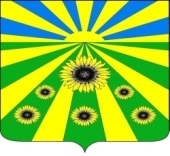 РЕШЕНИЕ СОВЕТА РАССВЕТОВСКОГО СЕЛЬСКОГО ПОСЕЛЕНИЯСТАРОМИНСКОГО РАЙОНАот 25.05.2021                                                                                            № 22.4п. РассветОб утверждении отчета организационного комитетапо проведению публичных слушаний по теме: «Рассмотрение проекта решения «О внесении изменений в Устав Рассветовского сельского поселения Староминского района»Заслушав информацию председателя организационного комитета по проведению публичных слушаний по теме «Рассмотрение проекта решения «О внесении изменений в Устав Рассветовского сельского поселения Староминского района», руководствуясь статьей 26 Устава Рассветовского сельского поселения Староминского района, Совет Рассветовского сельского поселения Староминского района, р е ш и л:1. Утвердить отчет организационного комитета по проведению публичных слушаний по теме «Рассмотрение проекта решения «О внесении изменений в Устав Рассветовского сельского поселения Староминского района» (прилагается).2. Контроль за выполнением настоящего решения возложить на депутатскую комиссию по вопросам образования, здравоохранения, социальной защите населения, культуре, спорту, молодежи, взаимодействию с общественными организациями и средствами массовой информации (Алабердов Р.А.).3. Настоящее решение вступает в силу со дня его обнародования.Глава Рассветовского сельского поселенияСтароминского района                                                                    А.В. Демченко          ПРИЛОЖЕНИЕ № 1          УТВЕРЖДЕН            решением Совета             Рассветовского сельского           поселения Староминского района           от 25.05.2021 № 22.4 ОТЧЕТоргкомитета по проведению публичных слушаний по теме: «Рассмотрение проекта решения «О внесении изменений в Устав Рассветовского сельского поселения Староминского района»Решением Совета Рассветовского сельского поселения Староминского района от 06 апреля 2021 года № 21.3 «Об обнародовании проекта решения «О внесении изменений в Устав Рассветовского сельского поселения Староминского района, назначении даты проведения публичных слушаний, создании оргкомитета по проведению публичных слушаний, утверждении порядка учёта и участия граждан в обсуждении проекта решения «О внесении изменений в Устав Рассветовского сельского поселения Староминского района» создан оргкомитет.07.04.2021 года состоялось заседание оргкомитета, на котором избран председатель оргкомитета Алабердов Р.А.., секретарь – Бреева Л.В..,  утвержден план работы оргкомитета и регламент публичных слушаний.20.04.2021 года проведены публичные слушания по теме: «Рассмотрение проекта решения «О внесении изменений в Устав Рассветовского сельского поселения Староминского района».20.04.2021 года было принято заключение о публичных слушаниях с предложением утвердить результаты публичных слушаний, внести проект решения «Рассмотрение проекта решения «О внесении изменений в Устав Рассветовского сельского поселения Староминского района» без изменений. Председатель оргкомитета                                                           Алабердов Р.А.